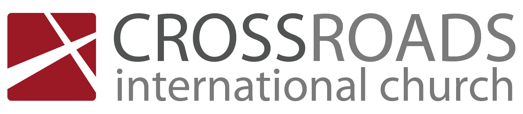 An Incomplete GospelActs 18:23-19:20IntroductionHow easy is it to misunderstand or to assume we already know something. This applies to things of great and eternal importance like the Gospel and our understanding of who Jesus is.What is the Gospel? Put simply, it is news about Jesus Christ – who He is and what’s he done to save us. It calls us to respond to him as Lord and Saviour.Luke emphasises the work of the Holy Spirit in the growth and movement of God’s church in the book of Acts.On this third missionary journey of Paul, we will look today at 3 cases of mistaken understandings of who Jesus is – from an Incomplete Gospel.1) Acts 18:24-28 – Apollos and Priscilla and AquilaApollos has knowledge of Scriptures but not faith in Jesus as Messiah.2) Acts 19:1-10 – Paul and the disciples of John the BaptistDisciples of John did not know Jesus as Saviour and Giver of the Holy Spirit.3) Acts 19:11-20 – The sons of ScevaThe sons of Sceva did not know Jesus as Lord of their lives.Conclusion: A Complete Gospel with reveal and proclaim Jesus as Messiah, Savior, Baptiser of the Holy Spirit and Lord. There is no one like our God!